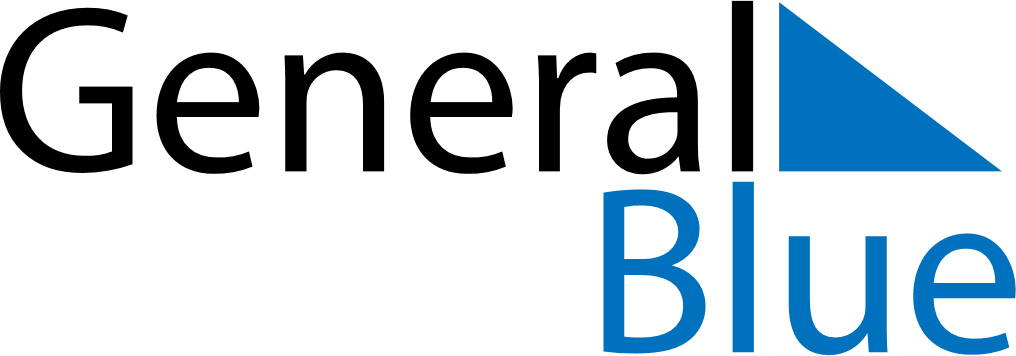 August 2024August 2024August 2024August 2024August 2024August 2024Omemee, Ontario, CanadaOmemee, Ontario, CanadaOmemee, Ontario, CanadaOmemee, Ontario, CanadaOmemee, Ontario, CanadaOmemee, Ontario, CanadaSunday Monday Tuesday Wednesday Thursday Friday Saturday 1 2 3 Sunrise: 6:01 AM Sunset: 8:39 PM Daylight: 14 hours and 37 minutes. Sunrise: 6:02 AM Sunset: 8:38 PM Daylight: 14 hours and 35 minutes. Sunrise: 6:03 AM Sunset: 8:36 PM Daylight: 14 hours and 32 minutes. 4 5 6 7 8 9 10 Sunrise: 6:05 AM Sunset: 8:35 PM Daylight: 14 hours and 30 minutes. Sunrise: 6:06 AM Sunset: 8:34 PM Daylight: 14 hours and 28 minutes. Sunrise: 6:07 AM Sunset: 8:32 PM Daylight: 14 hours and 25 minutes. Sunrise: 6:08 AM Sunset: 8:31 PM Daylight: 14 hours and 23 minutes. Sunrise: 6:09 AM Sunset: 8:30 PM Daylight: 14 hours and 20 minutes. Sunrise: 6:10 AM Sunset: 8:28 PM Daylight: 14 hours and 18 minutes. Sunrise: 6:11 AM Sunset: 8:27 PM Daylight: 14 hours and 15 minutes. 11 12 13 14 15 16 17 Sunrise: 6:13 AM Sunset: 8:25 PM Daylight: 14 hours and 12 minutes. Sunrise: 6:14 AM Sunset: 8:24 PM Daylight: 14 hours and 10 minutes. Sunrise: 6:15 AM Sunset: 8:22 PM Daylight: 14 hours and 7 minutes. Sunrise: 6:16 AM Sunset: 8:21 PM Daylight: 14 hours and 4 minutes. Sunrise: 6:17 AM Sunset: 8:19 PM Daylight: 14 hours and 2 minutes. Sunrise: 6:18 AM Sunset: 8:18 PM Daylight: 13 hours and 59 minutes. Sunrise: 6:19 AM Sunset: 8:16 PM Daylight: 13 hours and 56 minutes. 18 19 20 21 22 23 24 Sunrise: 6:21 AM Sunset: 8:15 PM Daylight: 13 hours and 54 minutes. Sunrise: 6:22 AM Sunset: 8:13 PM Daylight: 13 hours and 51 minutes. Sunrise: 6:23 AM Sunset: 8:11 PM Daylight: 13 hours and 48 minutes. Sunrise: 6:24 AM Sunset: 8:10 PM Daylight: 13 hours and 45 minutes. Sunrise: 6:25 AM Sunset: 8:08 PM Daylight: 13 hours and 42 minutes. Sunrise: 6:26 AM Sunset: 8:06 PM Daylight: 13 hours and 40 minutes. Sunrise: 6:28 AM Sunset: 8:05 PM Daylight: 13 hours and 37 minutes. 25 26 27 28 29 30 31 Sunrise: 6:29 AM Sunset: 8:03 PM Daylight: 13 hours and 34 minutes. Sunrise: 6:30 AM Sunset: 8:01 PM Daylight: 13 hours and 31 minutes. Sunrise: 6:31 AM Sunset: 8:00 PM Daylight: 13 hours and 28 minutes. Sunrise: 6:32 AM Sunset: 7:58 PM Daylight: 13 hours and 25 minutes. Sunrise: 6:33 AM Sunset: 7:56 PM Daylight: 13 hours and 22 minutes. Sunrise: 6:34 AM Sunset: 7:54 PM Daylight: 13 hours and 19 minutes. Sunrise: 6:36 AM Sunset: 7:53 PM Daylight: 13 hours and 16 minutes. 